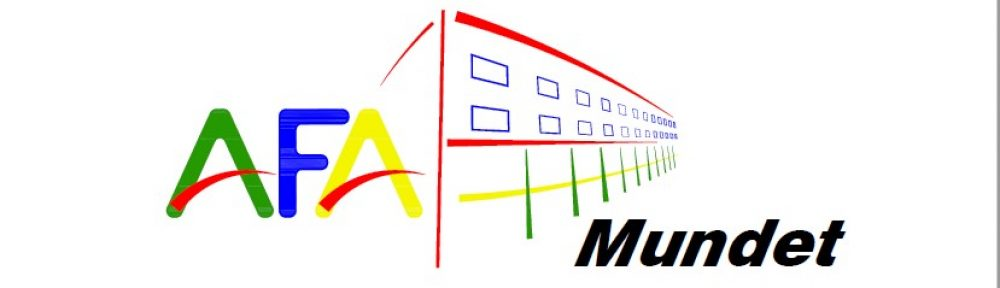 FITXA ACTIVITAT EXTRAESCOLAR ESPORTIVAActivitat:_______________________ dia:_______ hora:__________Nom de l’alumne:______________________________Curs i grup:  ________________________________Telèfon alumne:  _____________________________Correu electrònic de l’alumne:___________________Nom del/de la tutor/a legal:____________________Telèfon del tutor/a legal:______________________Correu electrònic:____________________________Nom del/de la tutor/a legal:____________________Telèfon del tutor/a legal:______________________Correu electrònic:____________________________Dades bancàries:Titular del compte: __________________________IBAN:  ___________________________________